	K e p a d a				Yth.	Bapak Walikota Baubau	Perihal	: 	Permohonan Izin Rumah Sakit	 		Cq. 	Kepala Dinas Penanaman Modal   			        				dan PTSP Kota Baubau	  		di-					       BaubauYang bertanda tangan di bawah ini,N  a  m  a 	:		Tempat/Tanggal Lahir	:		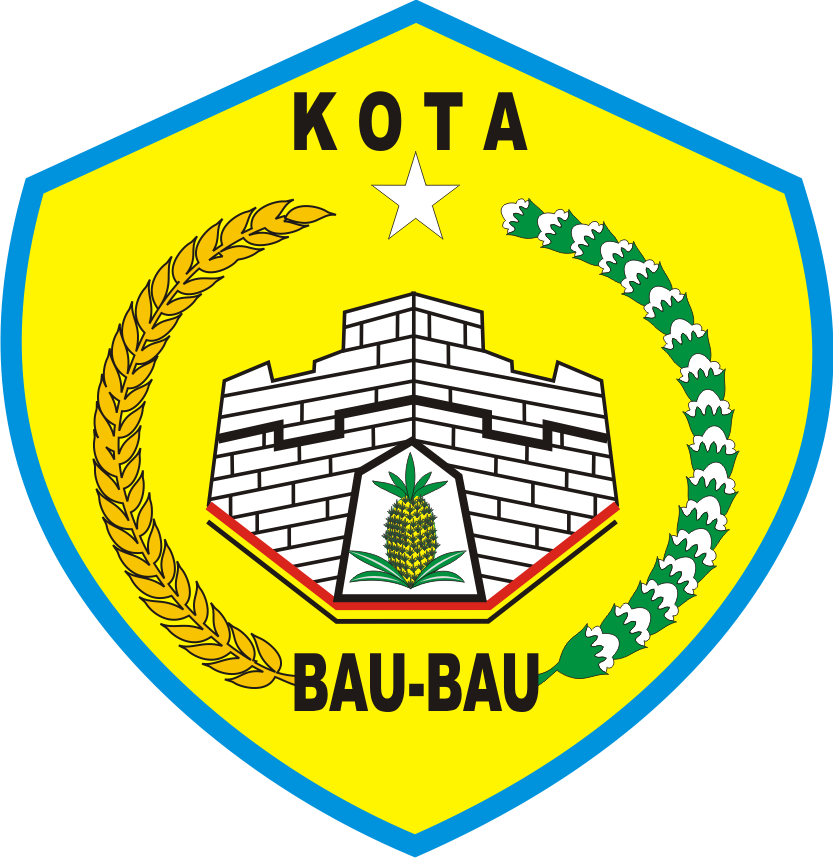 Alamat	:				Telepon/Hp. 	Dengan ini mengajukan permohonan untuk mendapatkan Izin Rumah Sakit, dengan data sebagai berikut:Nama Rumah Sakit	:		Alamat	:		Sebagai bahan pertimbangan bersama ini kami lampirkan :Adapun data yang dilampirkan sebagai dokumen permohonan Izin Rumah Sakit ini adalah BENAR dan SAH, apabila dikemudian hari ditemukan dokumen yang telah kami berikan tidak benar dan sah, maka kami bersedia dikenakan sanksi sesuai dengan peraturan dan ketentuan yang berlaku.Demikian permohonan ini kami buat, atas perhatiannya kami ucapkan terima kasih.		Baubau, …………………………….. 20….		Pemohon,		(………………………………………)		Nama Lengkap Catatan : Pemohon tidak perlu menyetor dokumen fisik pada Dinas Penanaman Modal dan PTSP Kota Baubau, tim tehnis akan memverifikasi dokumen yang telah di unggah melalui aplikasi Online Single Submission (OSS);Apabila pemohon belum memahami proses registrasi dan pendaftaran permohonan izin melalui Aplikasi Online Single Submission (OSS), maka petugas front/back office akan melakukan pendampingan;Formulir permohonan dapat di download melalui https://dpmptsp.baubaukota.go.id/page/layanan.NoNama DokumenIPelayananDokumen Self Assessment PelayananIIAdministrasi UmumAPersyaratan Umum1Dokumen Sertifikat Badan Hukum Rumah Sakit2Dokumen Profil Rumah Sakit3Izin Mendirikan Bangunan (IMB)/Persetujuan Bangunan Gedung (PBG) dengan Fungsi Rumah Sakit/Surat Perjanjian Sewa Menyewa/Kontrak4Persetujuan Lingkungan5Kesesuaian Kegiatan Pemanfaatan Ruang (KKPR)BPersyaratan Izin Baru1Dokumen Persyaratan Umum point II.A2Dokumen komitmen untuk melakukan Akreditasi oleh Lembaga Akreditasi Rumah Sakit3Surat keterangan kesesuaian peruntukan lokasi dan lahan serta pertimbangan kebutuhan rumah sakit dari Dinas KesehatanCPersyaratan Perpanjangan Izin1Dokumen Persyaratan Umum point II.A 2Dokumen Izin Berusaha Rumah Sakit yang masih berlaku3Dokumen Bukti AkreditasiDPersyaratan Perubahan Izin1Dokumen Persyaratan Umum point II.A 2Dokumen Izin Berusaha Rumah Sakit yang masih berlaku3Dokumen surat pernyataan penggantian badan hukum, nama Rumah Sakit, kepemilikian modal, jenis Rumah Sakit, klasifikasi Rumah Sakit, dan/atau alamat Rumah Sakit yang ditandatangani pemilik Rumah Sakit4Dokumen Perubahan NIBIITeknisAPersyaratan Izin Baru1Dokumen Feasibility Study (FS)2Dokumen Detail Engineering Design (DED)3Master Plan4Dokumen/bukti uji fungsi dan/atau uji coba untuk alat Kesehatan baru5Dokumen kalibrasi dan alat Kesehatan yang wajib kalibrasiBPersyaratan Perpanjangan Izin atau Perubahan Izin1Master Plan2Dokumen/bukti uji fungsi dan/atau uji coba untuk alat Kesehatan baru3Dokumen kalibrasi dan alat Kesehatan yang wajib kalibrasiIIILokasi1Informasi geotag Rumah Sakit2Surat Keterangan dari Dinas Pekerjaan Umum dan Penataan Ruang terkait keamanan dan keselamatan lahanIVBangunan, Prasarana dan Alat Kesehatan 1Dokumen self assessment Bangunan dan Prasarana2Dokumen self assessment Alat KesehatanNoNama Dokumen3Dokumen SK Tempat Tidur Rumah Sakit yang ditandatangani pimpinan Rumah Sakit, menjelaskan tentang :Total Tempat TidurTempat Tidur Kelas Standar (Sesuai Kepesertaan JKN)Tempat Tidur Rawat Inap (Selain Kepersertaan JKN)Tempat Tidur IntensifTempat Tidur IsolasiVSumber Daya Manusia1Dokumen Struktur Organisasi Rumah Sakit2Dokumen Self Assessment SDM3Dokumen SIP Semua Tenaga Kesehatan Rumah Sakit